Dragi učenci in učenke 3. razreda. Spodaj so opisi sadja, vi pa jih naglas preberite. Kdo od vaših družinskih članov lahko ugane, katero sadje opisujete? Have fun,Teacher Ajda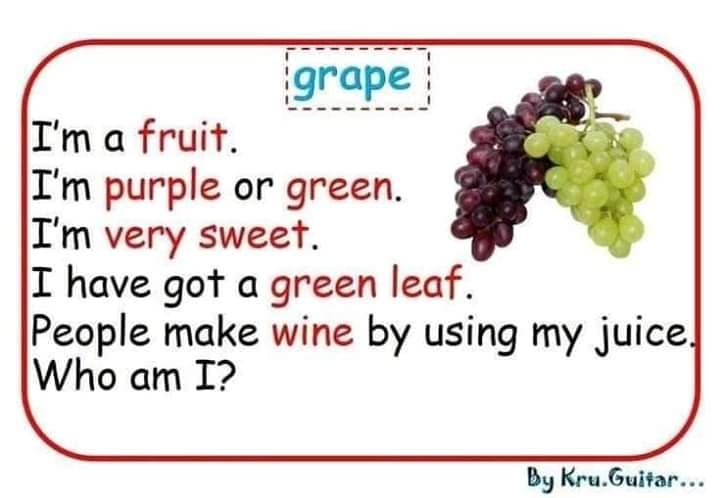 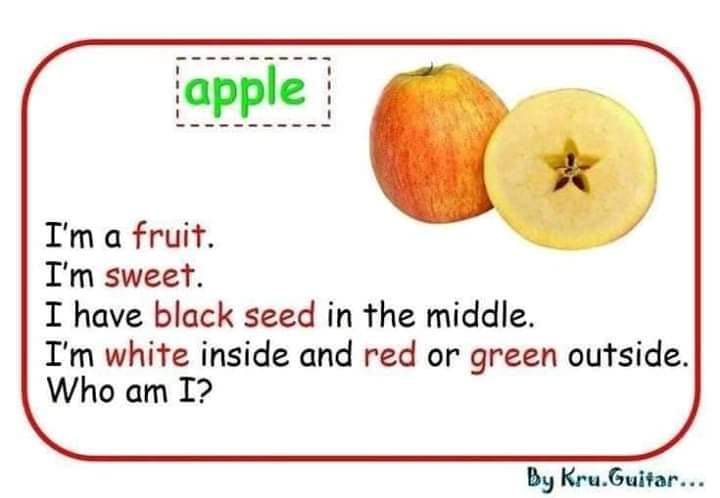 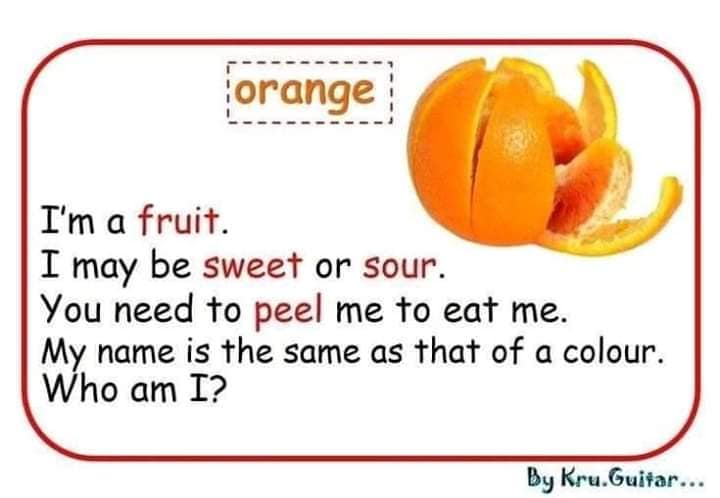 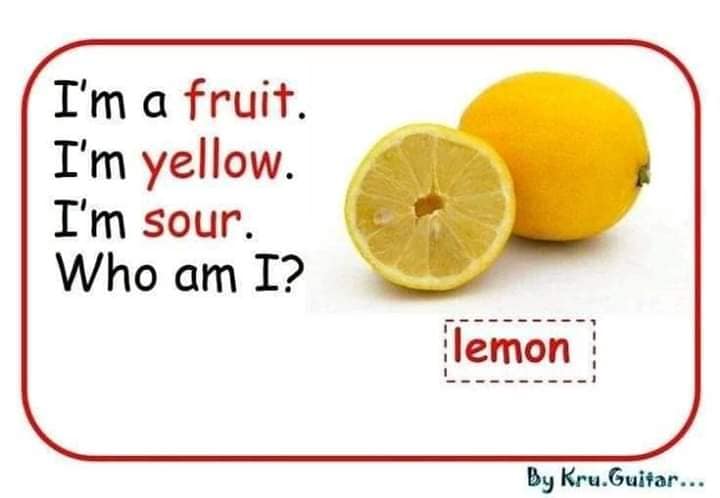 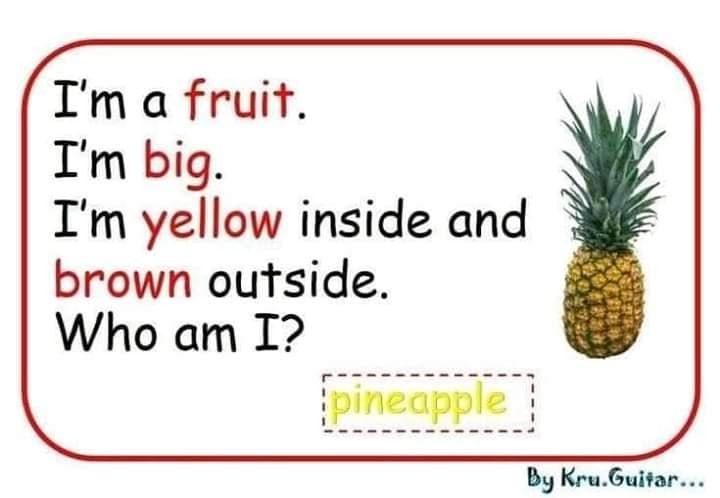 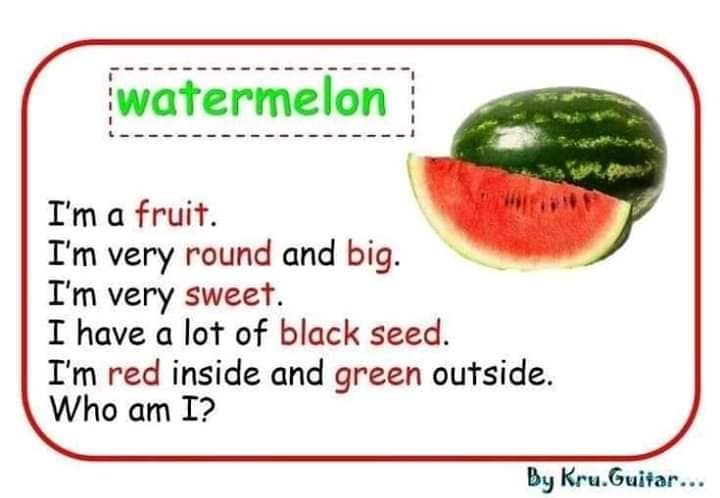 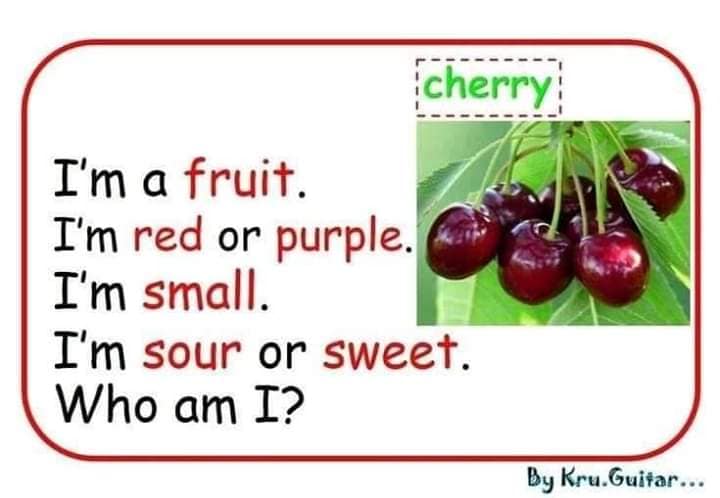 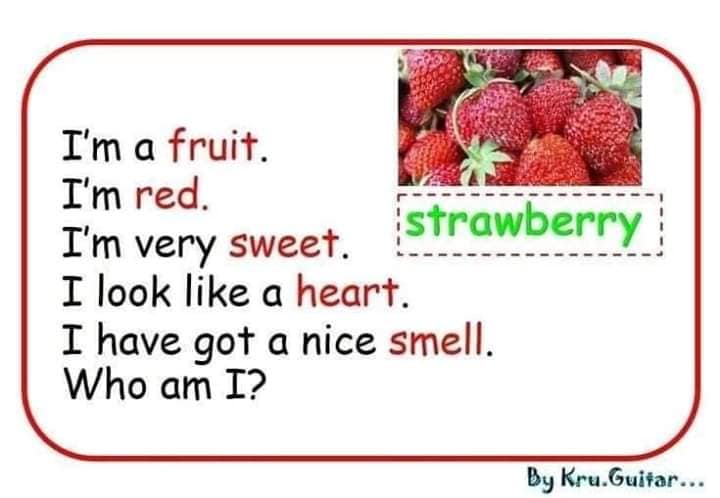 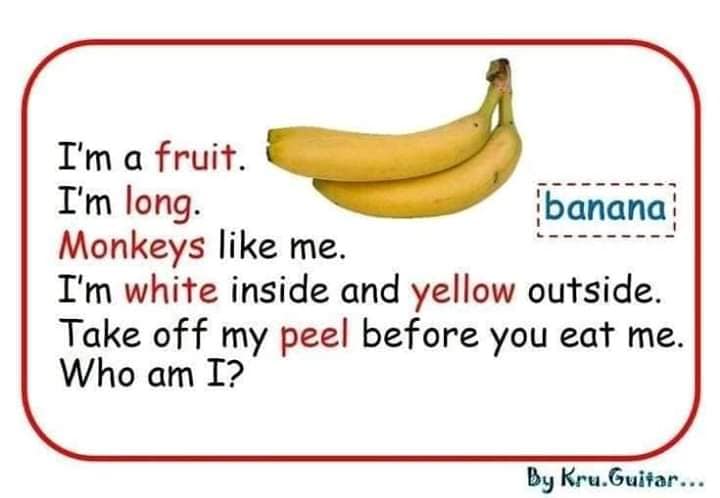 